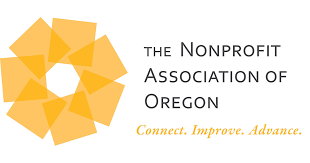 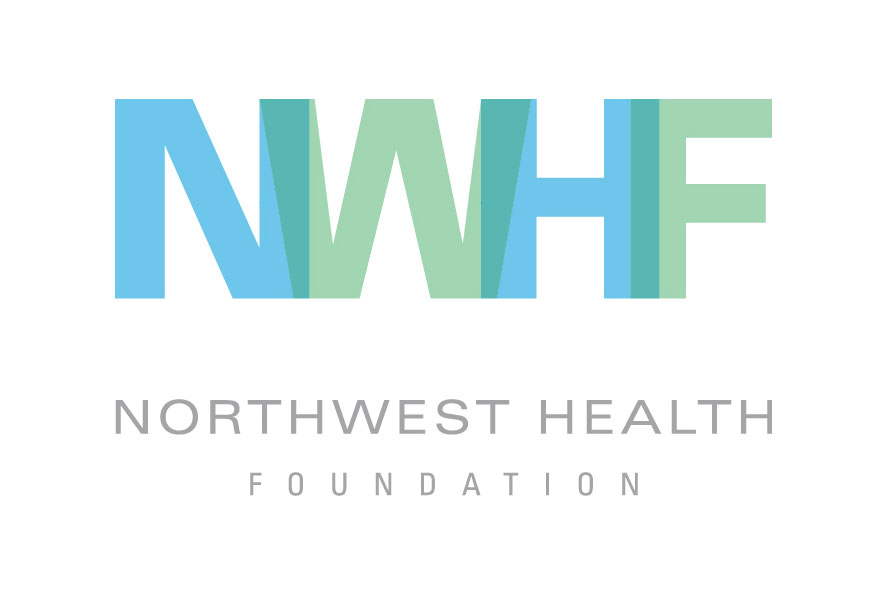 SB 606: OREGON NONPROFIT MODERNIZATION ACTHOW TO WRITE AN EMAIL REQUESTIn order for SB 606 to pass, we need the Senate Human Services Committee to approve the bill by moving it out of committee to its next destination, the Joint Ways & Means Committee.An email requesting the committee to vote yes to advance SB 606 can make a difference. Please take the time to email the following committee members:INSTRUCTIONSSend a single email to all the committee members by cutting and pasting the above email addresses into the “To” heading of your email. Please “cc” pkennedy-wong@nonprofitoregon.org in case committee members respond with a technical question. Please write in the subject heading of email: “SB 606 request”Send your email  by March 31, 2023 or sooner. Reach out to pkennedy-wong@nonprofitoregon.org with questions at any point!SAMPLE EMAIL TEMPLATEDear Senate Human Services Committee:Thank you for holding a hearing on SB 606 on March 6. (NAME OF YOUR ORGANIZATION) asks you to vote to move  SB 606, the Oregon Nonprofit Modernization Act, with a “do pass recommendation” to the Joint Ways & Committee. Your support is critical to the health of the nonprofit sector and the communities we serve. (INSERT PARAGRAPH THAT DESCRIBES YOUR ORGANIZATION: include details such as your mission, services that you provide, and the communities that your organization serves)SB 606 is an important first step towards strengthening the partnership between nonprofits and state government by improving processes for grantmaking and contracting. (NAME OF ORGANIZATION) is proud to be a part of a coalition of over 135 organizations and individuals that support SB 606. We appreciate your consideration of SB 606. Please don’t hesitate to contact us if you have any questions. Thank you. Sincerely,(INSERT SIGNATURE AND TITLE)Senator Sara Gelser BlouinSen.SaraGelser@oregonlegislature.govSenator Art RobinsonSen.ArtRobinson@oregonlegislature.govSenator James ManningSen.JamesManning@oregonlegislature.govSenator Floyd ProzanskiSen.FloydProzanski@oregonlegislature.govSenator Suzanne WeberSen.SuzanneWeber@oregonlegislature.gov